3H Organisation Deutschland e.V.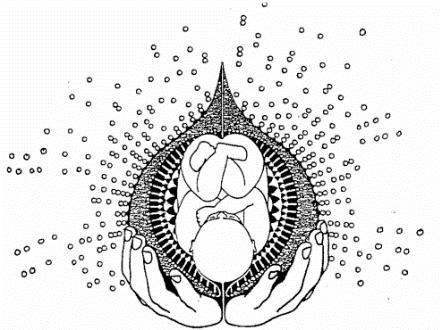 Heinrich-Barth-Str. 1, 20146 HamburgRegional an:3HO Arbeitsgruppe Kundalini Yoga Bayern
Frau Agnes WeitzerHöllfeldstr. 293095 HagelstadtE-Mail: Schwangerenyoga-regensburg@3ho.de      
Anmeldung zur Fachausbildung der 3HO Deutschland e.V.Kundalini Yoga Lehrerin für Schwangerschaft und Rückbildung Regensburg 2019Bitte Formblatt gut leserlich und falls möglich am PC ausfüllenHiermit melde ich mich verbindlich zur Fachausbildung „Kundalini Yoga Lehrerin für Schwangerschaft und Rückbildung“ der 3H Organisation Deutschland e.V. Regensburg 2019 an. Ich bezahle die Ausbildungsgebühren wie folgt:Euro 200 für das Grundlagenwochenende als einmalige Überweisung am 
1. Januar 2019 (für Teilnehmerinnen, die nicht die Stufe 1 der Kundalini Yoga Lehrer*innen Ausbildung absolviert haben)Euro 90 Anmeldegebühr bei Anmeldung zur AusbildungBei Anmeldung bis zum 31.12.2018: Euro 1850 als einmalige Zahlung 
am 1.2.2019 Ratenzahlung bei Anmeldung bis zum 31.12.2018: 10 monatliche Raten zu 
je Euro 190 (nur mit Dauerauftrag) mit Beginn am 1.2.2019 bis einschließlich 1.11.2019Bei Anmeldung ab 1.1.2019: Euro 1950 als einmalige Zahlung am 1.2.2019Ratenzahlung bei Anmeldung ab 1.1.2019: 12 monatliche Raten zu 
je Euro 200 (nur mit Dauerauftrag) mit Beginn am 1.2.2019 bis einschließlich 1.11.2019Die Anmeldegebühr in Höhe von Euro 90 ist bei Anmeldung fällig und wird nicht zurückerstattet, außer die Ausbildung kommt nicht zustande.In der Kursgebühr sind 3 Ausbildungsskripte enthalten.Die Übernachtungs- und Verpflegungskosten im Seminarhaus werden vor Ort bezahlt.Bankverbindung: 3H Organisation Deutschland e.V., Arbeitsgruppe Kundalini Yoga BayernIBAN: DE71 7015 0000 0903 1682 19, BIC: SSKMDEMMXXX Verwendungszweck: Name der Teilnehmerin - SY Regensburg 2019Ich bestätige, dass ich das Ausbildungsprogramm, das Bestandteil dieses Vertrages ist, gelesen habe und die darin enthaltenen Bedingungen anerkenne. 		Ich bin einverstanden, dass meine Adressdaten innerhalb der Ausbildungsgruppe weitergegeben werden (bei Nichtzutreffen bitte streichen).Ich erkenne an, dass Kundalini Yoga Bayern (3H Organisation Deutschland e.V.) sich vorbehält, dass bei Zahlungssäumnis Kursteilnehmerinnen von der weiteren Teilnahme der Ausbildung ausgeschlossen werden.……………………………….…….		………………………………………………..……Ort, Datum				UnterschriftBitte ausfüllen, unterzeichnen und eine Kopie für die eigenen Unterlagen fertigen und das Original an Agnes Weitzer, Höllfeldstr. 2, 93095 Hagelstadt per Post senden.FamiliennameVornameSpiritueller NameGeboren amBerufStraßePLZ/OrtTelefon (Festnetz/Handy)E-Mail-AdresseIch habe die KY Lehrer*innen Ausbildung Stufe 1 absolviert.     Ja          /               nein  Wo: